Dieses Formblatt ist vor Ort (wenn möglich) für alle Arten der Unterauftragsvergabe 
vollständig vom System- und/oder Fachbegutachter auszufüllen.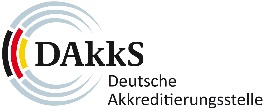 Nachweisblatt zur Begutachtung vor OrtNachweisblatt zur Begutachtung vor OrtNachweisblatt zur Begutachtung vor OrtNachweisblatt zur Begutachtung vor OrtNachweisblatt zur Begutachtung vor OrtAktenzeichen:Ggf. Standort:VerfahrensnummerPhase Ggf. Standort:Lfd.Blatt-Nr.:vonBlätternNachweis der Begutachtung der Kompetenz eines Eignungsprüfungsanbieters 
Beurteilung der eingesetzten Unterauftragnehmer (UAN)Bezeichnung des UAN:Tätigkeit, die im Unter-auftrag vergeben wurde:Für welche EP (Bereich) 
wird der UAN tätig?Wer hat den UAN bewertet?Wie wurde die Kompetenz 
des UAN geprüft?5.5 Dienstleistungen im Unterauftrag5.5 Dienstleistungen im UnterauftragBewertungBewertungBewertungBewertung5.5 Dienstleistungen im Unterauftrag5.5 Dienstleistungen im Unterauftrag123A5.5 Dienstleistungen im Unterauftrag5.5 Dienstleistungen im Unterauftrag5.5.1 Welche Nachweise gibt es, die die technische Kompetenz des UAN belegen und sind diese ausreichend?5.5.1 Welche Nachweise gibt es, die die Erfüllung der relevanten. Abschnitte der DIN EN ISO/IEC 17043 des UAN belegen und sind diese ausreichend?5.5.1 Wie weist der EP Anbieter nach, dass er kompetent ist, die Kompetenz des UAN zu bewerten?5.5.1 Gibt es eine vertragliche Regelung, die sicherstellt, dass der UAN die Anforderungen der DIN EN ISO/IEC 17043 für die übernommene Tätigkeit erfüllt?5.5.3 Wie werden die Teilnehmer im Voraus über die Vergabe von Teilen der EP an UAN unterrichtet?5.5.4 Ist der EP-Anbieter verantwortlich für die Arbeit des UAN gegenüber seinen Kunden?5.5.5 Liegt eine ausreichende Beschreibung der Tätigkeit (Spezifikation) des UAN vor?Unterschrift:Unterschrift:Ort:Datum:gez. (Name)